Střední lesnická škola Žlutice, p.o.Žižkov 345, 364 52 Žluticenabízí k prodeji vozidlo ve vlastnictví Karlovarského kraje značky Hyundai i20, 1,2i ClassicDatum první registrace: 3.7.2014Tovární značka: HyundaiBarva: bíláStav tachometru: 80.929 kmSTK platná do: 26.5.2024Automobil po havárii. Poškození: pravé přední a zadní dveře, deformace sloupku a spodního rámu dveří. Částečná deformace pravého předního blatníku a jeho uchycení, horší otevírání kapoty. Uvnitř poškozené obložení stropu, pravý airbag hlavy a boku.Minimální cenová nabídka 24.300 Kč.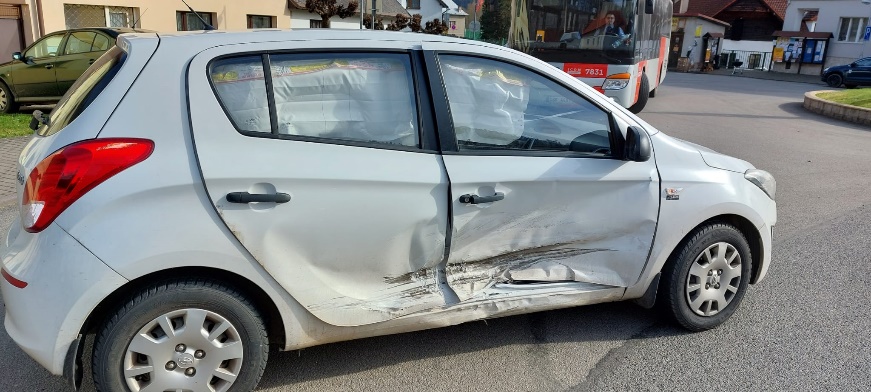 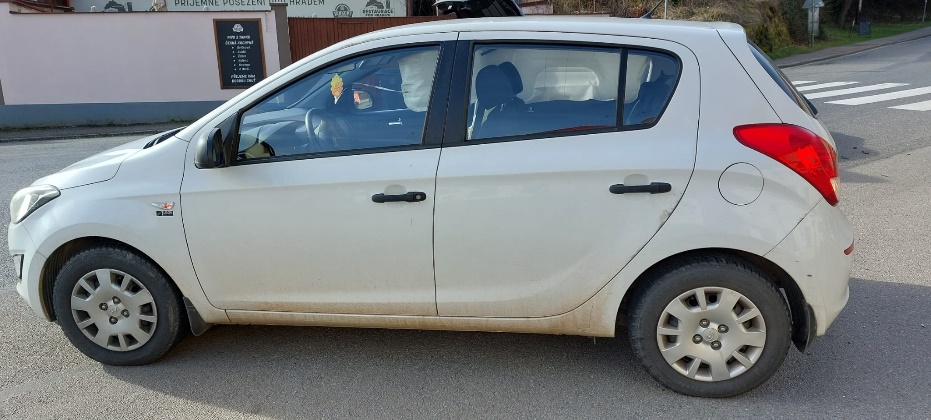 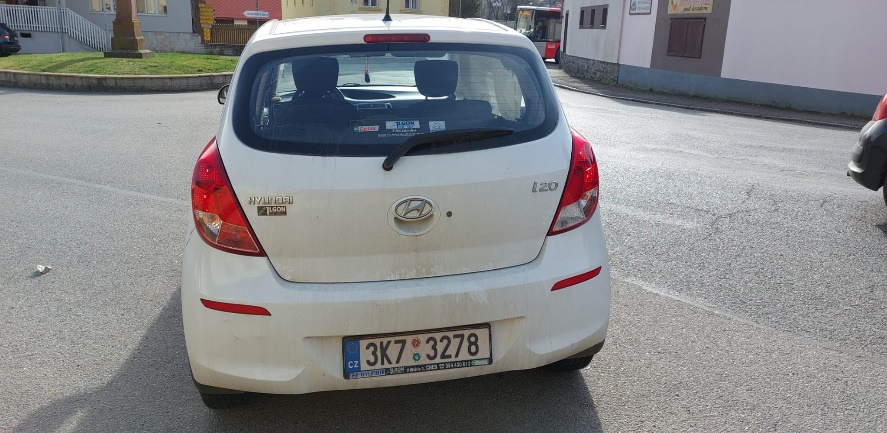 